Jesus’ Third MiracleJohn 5:1-24Introduction:I. The Impotent Man Challenged – 5:1-15A. The Multitude – 5:1-4“After ﻿﻿this there was a feast of the Jews, and Jesus ﻿﻿went up to Jerusalem. Now there is in Jerusalem ﻿﻿by the Sheep Gate a pool, which is called in Hebrew, ﻿﻿Bethesda, having five porches. In these lay a great multitude of sick people, blind, lame, ﻿﻿paralyzed, [waiting for the moving of the water. For an angel went down at a certain time into the pool and stirred up the water; then whoever stepped in first, after the stirring of the water, was made well of whatever disease he had].”B. The Man – 5:5“Now a certain man was there who had an infirmity thirty-eight years.”C. The Master – 5:6-151. The Situation – 5:6-9aa. Jesus Assessed the Situation and Offered help – 5:6﻿“When Jesus saw him lying there, and knew that he already had been in that condition a long time, He said to him, “Do you want to be made well?” ﻿b. The Man Expected to get to the Pool – 5:7			“The sick man answered Him, “Sir, I have no man to put me into the pool when the water is stirred up; but while I am coming, another steps down before me.”c. Jesus gave a command – 5:8“Jesus said to him, ﻿﻿“Rise, take up your bed and walk.” d. The man responded – 5:9a“And immediately the man was made well,”2. The Sabbath – 5:9b-15a. Act on what you do know – 5:9b-11He conformed to Jesus’ words - 		    “took up his bed, and walked.”2) He was confronted by the Jews.“The Jews therefore said to him who was cured, “It is the Sabbath; ﻿﻿it is not lawful for you to carry your bed.” 3) He continued with Jesus’ words﻿	“He answered them, “He who made me well said to me, ‘Take up your bed and walk.”b. Admit what you don’t know – 5:12-13Who told you to disobey the Law?“Then they asked him, “Who is the Man who said to you, ‘Take up your bed and walk’?” I don’t know His name.			“But the one who was ﻿﻿healed did not know who it was, for Jesus had withdrawn, a multitude being in that place.”	c. Answer when you do know – 5:14-15Jesus told him – 5:14	“Afterward Jesus found him in the temple, and said to him, “See, you have been made well. ﻿﻿Sin no more, lest a worse thing come upon you.” 2)   He told them – 5:15“The man departed and told the Jews that it was Jesus who had made him well. II. The Impenitent Men Challenged – 5:16-47A. Indictment Raised – 5:16﻿		“For this reason the Jews ﻿﻿persecuted Jesus, ﻿﻿and sought to kill Him, because He had done these things on the Sabbath.”B. Indictment Refuted – 5:17-321. The Witness of His Father – 5:17-18“But Jesus answered them, ﻿﻿“My Father has been working until now, and I have been working.” On the 7th day God rested for His work of creation (Genesis 2:2-3). But, some of His work continued,Sustaining the universeBegetting lifeBringing judgmentsNote: Jesus did not say, “your father” or “our Father” He said “My Father” THE Jews will pick up on this later. The Jews responded to what Jesus said in 5:18,“Therefore the Jews ﻿﻿sought all the more to kill Him, because He not only broke the Sabbath, but also said that God was His Father, ﻿﻿making Himself equal with God.” 2. The Father and the Son – 5:19-24a. The Lord’s Jurisdiction – 5:19-211). His Loyalty – 5:19﻿“Then Jesus answered and said to them, “Most assuredly, I say to you, ﻿﻿the Son can do nothing of Himself, but what He sees the Father do; for whatever He does, the Son also does in like manner.”2). His love﻿				“For ﻿﻿the Father loves the Son, and ﻿﻿shows Him all things that He Himself does; and He will show Him greater works than these, that you may marvel. 3). His life – 5:21“For as the Father raises the dead and gives life to them, ﻿﻿even so the Son gives life to whom He will.”b. The Lord’s judgment – 5:22-24Absolute Monopoly – 5:22-23“For the Father judges no one, but ﻿﻿has committed all judgment to the Son, that all should honor the Son just as they honor the Father. ﻿﻿He who does not honor the Son does not honor the Father who sent Him.”2)  Abundant Mercy – 5:24﻿				“Most assuredly, I say to you, ﻿﻿he who hears My word and believes in Him who sent Me has everlasting life, and shall not come into judgment, ﻿﻿but has passed from death into life.”Conclusion: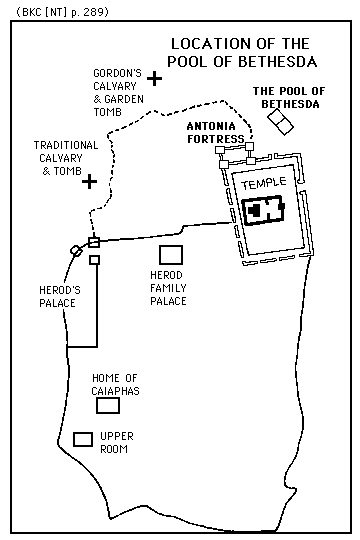 